                                                     15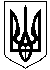 УКРАЇНА НОВОГРАД-ВОЛИНСЬКА МІСЬКА РАДАЖИТОМИРСЬКОЇ ОБЛАСТІРІШЕННЯдвадцять восьма сесія                                                                 восьмого  скликаннявід                       № Про    фінансове   стимулювання спортсменів та тренерів за 2022 рік    Керуючись статтею 25 Закону України «Про місцеве самоврядування в Україні», Законом України «Про фізичну культуру і спорт», Указом Президента України від 02.08.2006 №667/2006 «Про національний план дій щодо реалізації державної політики у сфері фізичної культури та спорту», Наказом Міністерства молоді та спорту України від 08.06.2015 № 1871 «Про затвердження Плану заходів щодо реалізації Протокольного рішення Оргкомітету з підготовки та участі спортсменів України в Олімпійських, Паралімпійських і Дефлімпійських іграх, Всесвітніх універсіадах, чемпіонатах світу та Європи», враховуючи рішення міської ради від  21.10.2021  № 318 «Про затвердження Програми розвитку фізичної культури та спорту на 2022-2026 роки,  від 20.12.2018 № 631 «Про фінансове стимулювання спортсменів та їх тренерів»,  з метою заохочення та стимулювання спортсменів та тренерів Новограда-Волинської міської  територіальної громади для досягнення високих спортивних результатів, міська радаВИРІШИЛА:1. Затвердити список тренерів, спортсменів – переможців та призерів змагань та тренерів на отримання ними фінансового стимулювання за 2022 рік згідно додатку. 	 2. Контроль за виконанням цього рішення покласти на постійну комісію міської ради з питань соціальної політики, охорони здоров’я, освіти, культури та  спорту (Широкопояс О.Ю.) та заступника міського голови Борис Н.П.Міський голова                                                                                 Микола БОРОВЕЦЬ                                                                                            Додаток до рішення міської ради від                        №        Фінансове стимулювання спортсменів та тренерівза 2022 рікТРЕНЕРИСекретар міської ради                                                               Оксана ГВОЗДЕНКОПовне П.І. спортсменаРік народженняП.І.Б. тренера вихованцяЗдобутки спортсмена (команди) на змаганнях за 2022 рікКоштиАлексєєнко Артем 2007Рибачок В.А.1 місце на чемпіонаті України з карате 4500,00Адамський Дмитро 2004Рибачок В.А.3 місце на чемпіонаті України з карате 2500,00Високолян Віталій 2005Рибачок В.А.3  місце на чемпіонаті України з карате 2500,00Кручко Володимир 2003Сарницький В.О.1  місце на чемпіонаті  України з параармрестлінгу4500,00Макарчук Зінаїда 1985Сарницький В.О.3  місце на чемпіонаті  України з параармрестлінгу2500,00Волкова Дарія 2003Данюк Г.Д.Пінчук О.М.2  місце на ліву руку  на Чемпіонаті України  з  армрестлінгу  3500,00Волкова Дарія 2003Данюк Г.Д.Пінчук О.М.3  місце на ліву руку наЧемпіонаті Європи серед дорослих з  армрестлінгу  5500,00Лашевич Ольга 2002Данюк Г.Д.Пінчук О.М.3  місце на ліву руку на Чемпіонаті України  з  армрестлінгу  2500,00Бессальнова Олеся 2001Данюк Г.Д.Пінчук О.М.1  місце на ліву руку  на Чемпіонаті України  з амреслінгу  4500,00Бессальнова Олеся 2001Данюк Г.Д.Пінчук О.М.1  місце на ліву руку  та На чемпіонаті світу з параармрестлінгу9500,00Бойко Артем 2002-3  місце на чемпіонаті  України з параармрестлінгу2500,00Пінчук Олександр 1989-1   місце на ліву рукуна чемпіонаті  України з параармрестлінгу4500,00Котюк Олена 1996Сарницький О.В2  місце на ліву руку начемпіонаті  України з параармрестлінгу3500,00Глуханюк Олексій 1988Данюк Г.Д.1  місце на ліву руку  на чемпіонаті світу серед спортсменів з інвалідністю з параармрестлінгу9500,00Данюк Геннадій 1968Данюк Н.П.,Захарчук В.Д.3  місце на ліву руку на чемпіонаті світу з параармрестлінгу7500,00Кібіткін Роман 2006Данюк Н.П.,Захарчук В.Д.3  місце на праву руку наЧемпіонат Європи з армрестлінгу 5500,00Бондар Ірина 2004Ясиневич А.К.3  місце на чемпіонаті Європи з боротьби вільної 8000,00Бондар Ірина 2004Ясиневич А.К.2  місце на чемпіонаті Світу  U з боротьби вільної9000,00Кузьменко- Тайсон Олег 2004Мірзабекян Ю.Л.1  місце на чемпіонаті України з боротьби вільної 5000,00Шлапакова Дарія 2007Гуцан О.В.3 – місце на чемпіонаті України з боротьби вільної3000,00Лукащук Дар’я 2004Гусєв В.О.3  місце на Чемпіонаті Європи з кіокушинкай карате 5500,00Манахов Олександр 2005Гусєв В.В.3  місце на Чемпіонаті Європи з кіокушинкай карате5500,00Юхимчук Денис2006Гусєв В.В.3  місце на Чемпіонаті Європи з кіокушинкай карате 5500,00Всього121500П.І.Б. тренера вихованцяРік народженняПовне П.І. спортсменаПерерахувати високі здобутки спортсмена (команди) на змаганнях за 2021 рікФінанс. стим.тренераСарницький Володимир 1994Кручко Володимир 1  місце на чемпіонаті  України з параармрестлінгу3150,00Рибачок Вадим 1984Алексєєнко Артем 1 місце на чемпіонаті України з карате 3150,00Данюк Генадій 1968Бессальнова Олеся 1  місце на ліву та праву руку на чемпіонаті світу з параармрестлінгу6650,00Пінчук Олександр  1989Бессальнова Олеся 1  місце на ліву та праву руку на чемпіонаті світу з параармрестлінгу6650,00Захарчук Віктор 1962Данюк Генадій 3  місце на ліву руку на чемпіонаті світу з параармрестлінгу5250,00Данюк Наталія 1980Данюк Генадій 3  місце на ліву руку на чемпіонаті світу з параармрестлінгу5250,00Гусєв Володимир 1986Лукащук Дар’я 3  місце на Чемпіонаті Європи з параармрестлінгу3850,00Ясиневич Анатолій 1967Бондар Ірина 2  місце на чемпіонаті Світу  з боротьби вільної6300,00Мірзабекян Юра 1979Кузьменко- Тайсон 1  місце на чемпіонаті України  з боротьби вільної3500,00Гуцан Олександ 1977Шлапакова Дарія 3  місце на чемпіонаті України з боротьби вільної2100.00Всього:45850